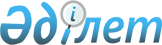 О протесте Генерального прокурора Республики Казахстан на нормативное постановление Верховного Суда Республики Казахстан N 18 от 13 декабря 2001 года "О практике рассмотрения судами уголовных дел о преступлениях, связанных с коррупцией"
					
			Утративший силу
			
			
		
					Нормативное постановление Верховного Суда Республики Казахстан от 15 августа 2002 года N 16. Утратило силу нормативным постановлением Верховного Суда Республики Казахстан от 22 декабря 2008 года № 27.

      



Сноска. Утратило силу нормативным постановлением Верховного Суда РК от 22.12.2008 


 № 27 


 (порядок введения в действие см. 


 п. 2 


).





      По мнению Генерального прокурора пункты 2, 3 и 9 нормативного постановления не согласуются со статьями 

 2_, 
 12_ 

 и 

 13_ 

 Закона Республики Казахстан "О борьбе с коррупцией" в части определения понятий "коррупция", "субъекты преступлений, связанных с коррупцией".




      Рассмотрев протест, пленарное заседание Верховного Суда отмечает, что согласно статье 4 

 Закона 

 "О борьбе с коррупцией", определяющей сферу применения данного Закона, уголовная ответственность и наказание за коррупционные преступления предусматриваются Уголовным 

 кодексом 

 Республики Казахстан. Однако в действующем Уголовном кодексе эти вопросы до настоящего времени не нашли своего разрешения, поэтому в нормативном постановлении не возможно было дать определение коррупции и установить конкретный перечень преступлений, связанных с коррупцией.




      Нормативное постановление, не отменяя и не ограничивая применение 

 Закона 

 "О борьбе с коррупцией", на основе изучения и обобщения уголовных дел о преступлениях, связанных с коррупцией, разъяснило вопросы судебной практики, возникшие при применении законодательства о борьбе с коррупцией в сфере уголовно-правовых отношений. Верховный Суд исходил из того, что понятие "субъекты преступлений, связанных с коррупцией", употребляемое в нормативном постановлении, не может быть идентичным более широкому определению "субъекты правонарушений, связанных с коррупцией", установленному 

 Законом 

 "О борьбе с коррупцией", поскольку им регулируются аналогичные вопросы административной, дисциплинарной и имущественной ответственности.




      Таким образом, пленарное заседание констатирует, что в принятом Верховным Судом нормативном постановлении определены лишь общие квалифицирующие признаки, характеризующие категорию дел о преступлениях, связанных с коррупцией и круг возможных субъектов этих преступлений, который не является исчерпывающим.




      Доводы протеста о том, что в нормативном постановлении должно содержаться указание судам об отнесении ими в приговоре общеуголовных преступлений к коррупционным, не могут быть признаны обоснованными, поскольку такое возможно только на основании соответствующего уголовного закона, и суды не вправе своим приговором устанавливать этот факт.




      В соответствии с изложенным, пленарное заседание Верховного Суда Республики Казахстан постановляет:




      протест Генерального прокурора Республики Казахстан на нормативное 

 постановление 

 Верховного Суда Республики Казахстан N 18 от 13 декабря 2001 года "О практике рассмотрения судами уголовных дел о преступлениях, связанных с коррупцией" оставить без удовлетворения.




      Председатель Верховного Суда






      Республики Казахстан





 




       Судья Верховного суда






      Республики Казахстан,






      секретарь пленарного заседания



					© 2012. РГП на ПХВ «Институт законодательства и правовой информации Республики Казахстан» Министерства юстиции Республики Казахстан
				